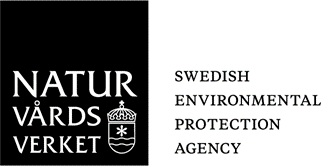 MALL2023-03-09Bilaga 3. Vad som ska ingå i länsstyrelsens ansökan om statsbidrag till åtgärdsförberedelser och åtgärderHär presenteras vad en ansökan om statsbidrag enligt bidragsförordningen ska innehålla. En ansökan ska minst omfatta nedanstående punkter men kan komma att behöva komplettas utifrån specifika platsförhållanden. Uppgifter i samtliga tabeller måste fyllas i vid ansökan om statsbidrag till åtgärder. Vid ansökan om enbart åtgärdsförberedelser ska dock normalt inte tabell 1, 4 och 5 fyllas i.I ansökan om statsbidrag till åtgärdsförberedelse ska i förekommande fall och som utgångspunkt, inkluderas ansökan om statsbidrag för att;ta fram en ansökan om statsbidrag till efterbehandlingsåtgärd eller ta fram en ansökan om medel till stöd för efterbehandlingsåtgärd samtbidrag för att anlita en fastighetsvärderareKostnaderna specificeras i bilagan ”Budget för ingående moment”.UPPGIFTER OM FASTIGHETSÄGARE SOM STYRKER ATT PROJEKTET INTE UTGÖR STATLIGT STÖDFör att kunna söka statsbidrag för efterbehandlingsåtgärd enligt bidragsförordningen, behöver ansökan styrka att ansökan inte omfattas av statligt stöd enligt EU:s statsstödsregler (se kapitel 8). Uppgifterna i tabell 1 nedan ska därför redovisas. Åtgärdsförberedelser söks alltid som bidrag. Tabell 1. KontrollfrågorÄr det nej på frågorna ovan är det statsbidrag. Är svaret ja på någon av frågorna bedöms ärendet omfatta statligt stöd och då ska hanteringen ske enligt vad som anges i kap 8 om Ansökan om medel och statligt stöd.ADMINISTRATIVA OCH ÖVRIGA UPPGIFTERAnge i tabell 2 vilken länsstyrelse som söker statsbidrag, var åtgärdsförberedelser eller åtgärd kommer att genomföras (vilken kommun samt vilka fastigheter som omfattas), vem som är huvudman, objektets identitet i EBH-stödet med mera. Tabell 2. Information om sökande, objektets lokalisering, vilka fastigheter som omfattas samt länsstyrelsens prioritering.* Uppgifterna anges om ansökan om statsbidrag omfattar åtgärdsförberedelse inför åtgärd av mark inför bostadsbyggandePRIORITERINGSGRUNDERDe grundförutsättningar som länsstyrelsen anser tillämpliga utifrån Naturvårdsverkets nationella plan för avhjälpande av föroreningsskador:De urvalskriterier som länsstyrelsen anser tillämpliga utifrån Naturvårdsverkets nationella plan för avhjälpande av föroreningsskador:ANSÖKT BELOPP Länsstyrelsen ansöker om totalt X kr för åtgärdsförberedelser. För åtgärder söks totalt Y kr och för uppföljande miljökontroll söks totalt Z kr. I tabell 3 nedan redovisas hur beloppen fördelas per år på respektive delmoment. I tabell 4 specificeras kostnader för återställning. Belopp som motsvarar värdeökning och ansvarigas del av kostnaderna ska vara avdragna från det sökta beloppet (se tabell 6).Tabell 3. Årsvis fördelning av medel för åtgärd och uppföljning samt delmoment.Tabell 4. Specificerade kostnader avseende återställningsåtgärder (ingår i kostnader i tabell 3)LÄNSSTYRELSENS BEDÖMNING AV ANSVARETÄr ansvarsutredningen aktuell? (Ansvarsutredningen är ett levande dokument som ska uppdateras utifrån regeländringar, nytillkommen praxis och ändring av faktiska förhållanden.) Har ansvarsutredningen granskats av Naturvårdsverket och i så fall när? Finns det några tvivelaktigheter kring vem som är ansvarig eller ansvarets omfattning? Finns det ett delat ansvar? Ange hur mycket av åtgärdskostnaden som ansvariga ska finansiera i tabell 6.UPPGIFTER OM VÄRDEÖKNINGHuvudmannen och länsstyrelsen bedömer om fastigheter köpts till reducerat pris på grund av föroreningssituationen. Om fastigheter köpts till reducerat pris ska bedömningen av värdeökningen till följd av den statligt finansierade åtgärden göras av en oberoende och auktoriserad värderare med generell auktorisation (se mer om värdering och värderare i avsnitt 7.4.2). Huvudmannen och länsstyrelsen gör därefter en skälighetsbedömning enligt 10 kap. 9 § miljöbalken (10 kap. 5 § miljöbalken i dess lydelse före 1 augusti 2007). Uppgifterna ska föras in i tabell 5.Tabell 5. Huvudmannens och länsstyrelsens bedömning av värdeökningen*Värdeökning bedömd av oberoende fastighetsvärderare vid reducerat inköpspris.**Skälighetsbedömning enligt 10 kap. 5 § miljöbalken.TOTAL KOSTNAD SAMT BIDRAGSBELOPP EFTER AVDRAG I tabell 6 anges vad den totala kostnaden uppgår till för åtgärdsförberedelse och eller åtgärd, vilka kostnadsavdrag som görs med avseende på den finansiering som ansvariga enligt 10 kap. miljöbalken ska stå för samt vilket bidragsbelopp det resulterar i. Tabell 6. Kostnader för åtgärdsförberedelse eller åtgärd och avdrag samt slutligt bidragsbelopp* Lydelse före 1 augusti 2007.Ansvar för värdeökningen som kommer av en efterbehandlingsåtgärd som både är statligt finansierad och finansieras av fastighetsägaren är begränsad till den del som finansieras med statliga medel, dvs den del som finansieras av fastighetsägaren själv ska avräknas från detta belopp. Detta kan vara fallet när fastighetsägaren också är verksamhetsutövare med ett visst ansvar för efterbehandlingsåtgärden. Det ska då beaktas vid bedömningen av vad fastighetsägaren ska bekosta av värdeökningen. Är ansvaret för efterbehandlingsåtgärden till exempel 50% bör fastighetsägaren endast betala 50% av värdeökningsbeloppet till projektet eftersom denne själv bidragit till den resterande delen av värdeökningen.SAMMANFATTNING AV HUVUDSTUDIEN OCH HUVUDMANNENS ANSÖKANDe projektspecifika förhållandena avgör hur nedanstående rubriker i ansökan utformas och i vilken omfattning. Om något eller några av nedanstående delmoment utesluts eller ska kompletteras senare, ska detta kommenteras och motiveras. Ansökan i dessa delar behöver inte se ut exakt så här utan ska vara ett stöd i att skriva en ansökan.   Här ska det följa en icke-teknisk beskrivande text, som sammanfattar huvudstudien och huvudmannens ansökan, där följande punkter bör finnas med:Bakgrund och historikVilken förorenande verksamhet finns/fanns? Hur har det förorenade området uppstått? Är området en del av ett större objekt (t ex en delåtgärd) eller hänger det ihop med andra objekt i närområdet. Nuvarande och kommande markanvändning. Information om huvudman och tillsynsmyndighetVem är huvudman och tillsynsmyndighet? Föroreningssituationen  Var finns föroreningen i området? Hur ser geologin ut? Platsspecifik information. Vilka är föroreningarna, i vilka halter, var påträffas de högsta föroreningshalterna, vilka riktvärden finns, hur ser spridningen ut? Vilken recipient och vattenförekomst riskerar föroreningen att spridas till? Förekommer fyllningsmassor med annat ursprung?Riskbedömningen och miljö- och hälsomässiga skälSammanfattning av den miljö- och hälsomässiga risksituationen. Föreligger det någon akut eller mycket allvarlig risk för miljön eller människors hälsa? Är det risker på kort eller lång sikt? Vilka är skyddsobjekten och vilka risker vill man reducera? Vilka exponeringsvägar finns? En sammanfattning av riskbedömningen beskrivs här. Åtgärdsutredning och riskvärderingen En beskrivning och sammanfattning av vad åtgärdsutredningen kommit fram till för alternativ för åtgärd och varför.  En sammanfattning av genomförd riskvärdering. Visar valt alternativ på en god måluppfyllelse för riskreduktion hälsa och miljö, markanvändning, långtidsverkan och beständighet, reduktion av toxicitet, mobilitet och volym? Ger vald åtgärd mervärden för huvudmannen och samhället i större perspektiv? Är nya tekniker eller innovativa lösningar (i bredare bemärkelse) beaktade? Vad är åtgärdsmålen satta till?ProjektriskerHär ska osäkerheter och projektrisker och hur dessa ska hanteras tydligt framgå. Vilka osäkerheter finns och hur man analyserat dem och vad man gör för att utreda hur osäkerheterna ska hanteras eller vad som motiverar att man ändå går vidare med ansökan. Hur tänker man sig finansiera eller hantera en oförväntad situation? Är projektrisker belysta, till exempel med avseende på upphandling och genomförande?Uppföljande miljökontroll och projekteringsdirektiv Hur kommer miljökontrollen ske? Finns det specifika projekteringsdirektiv (se avsnitt 5.7.1. och Terminologilistan) och hur beskrivs de i ansökan? Hur kommer dessa att följas upp? Länsstyrelsens bedömning och slutsatsEtt kort förslag till beslut från länsstyrelsen beskrivs här med motivering till ansökan, med tydlig utgångspunkt i miljö- och hälsoeffekter av projektet. (Enligt nationell plan för avhjälpande av föroreningsskador (Naturvårdsverket, 2020) innebär projektet en minskning av den totala belastningen på recipienterna till exempel genom att prioritera objekt för åtgärd där den totala belastningen på skyddsobjektet, inklusive samtliga föroreningskällor, bedöms kunna ge en betydande påverkan.)_____________________________________________TILL ANSÖKAN SKA ÄVEN FÖLJANDE BIFOGAS: En aktuell ansvarsutredning En fullständig huvudstudie Budget för ingående momentVärderingsutlåtande från länsstyrelse eller i förekommande fall, auktoriserad fastighetsvärderareÖvriga bilagor, numrerade (där den första är huvudmannens ansökan till länsstyrelsen om åtgärdsbidrag)Uppgift om fastighetsägareja/nejÖvriga uppgifter  Är någon av sökanden ett fastighetsägande företag? (annan   än kommun)Kan ekonomisk verksamhet kopplas till fastigheten?  Bedriver fastighetsägaren någon ekonomisk verksamhet på fastigheten? Är syftet med åtgärden att möjliggöra ekonomisk verksamhet på fastigheten?Typ av ekonomisk verksamhetAdministrativa uppgifterUtgåva av Kvalitetsmanualen som statsbidrag söks utifrånVilken länsstyrelse som söker statsbidragetLänsstyrelsens kontaktperson samt kontaktuppgifterHuvudmanObjektsnamn enligt EBH-stödetObjekts-id i EBH-stödetObjektets riskklassObjektets plats på länsstyrelsens priolistaKommun för åtgärdFastighetsbeteckning (-ar)Namn på detaljplan*Status på detaljplan*Ange beslut om ny detaljplan eller lagakraftvunnenAntal nya bostäder som planeras*När exploateringen förväntas vara klar*Bostadsbehov*Redogör för behovet av bostäderDelmoment Vilket årTotal kostnad för året (kr)Åtgärdsförberedelser2022X krÅtgärder2023Y krÅtgärder2024Y krUppföljning/uppföljande miljökontroll2025Z krUppföljning/uppföljande miljökontroll2026Z krVäxtlighetTypKostnad (kr)Byggnader, anläggningar (samtliga byggnader redovisas separat)Fastighetsägare (namn och organisations-/personnummer)FastighetsbeteckningHar fastigheten köpts till reducerat pris?(ja/nej)Värdeökning av respektive fastighet* (kr)Värdeökning som fastighetsägaren ska bekosta** (kr)Kostnader för åtgärdsförberedelser / åtgärd (kr)   Avdrag för verksamhetsutövaransvar enl. 10 kap 2 § miljöbalken (kr)*   Avdrag för fastighetsägaransvar enl. 10 kap 3 § miljöbalken (kr)*   Avdrag för värdeökning enl. 10 kap 5 § miljöbalken (kr)*Bidrag (kr)